          Be a Social Media Champion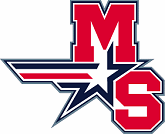 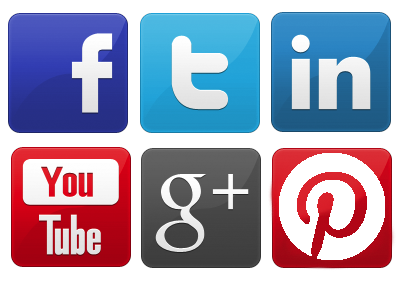 C - Consider your audience – parents, grandparents, teammates, coaches, friends, opponents, employers, administrators, colleges, and law enforcement can all see your postsH - How you intend your message, may not be received that way – people can’t read sarcasm, humor, or inside jokes – think before you postA - Always remember that whether deleted or not, what you post can be on the internet foreverM - Make sure your message is well thought out before you hit ‘enter’ – is it hurtful, illegal, and truly representative of your team, your goals, your mission or even your own “digital identity”?P - Post knowing that your words will become public – all information including texts, pictures, retweets, videos, “selfies”, etc. can be obtained by coaches, teachers, administrators, and law enforcement – and they can bring immediate and swift or life-altering consequencesI - Inappropriate material can jeopardize one’s future - photos, videos, comments, texts, or posts showing the personal use of alcohol, drugs and tobacco or of a sexual nature which can include links to websites of a pornographic nature and other inappropriate material – have immediate and life-lasting consequencesO - Ownership of social media can be FUN! – positive, supportive, encouraging posts can reveal such personal, positive qualities as leadership, coachability, sense of humor, maturity, and integrityN – Never post in anger or frustration – one can never retract hurt, respect, or embarrassmentI, ________________________________, promise to be a Social Media Champion and fully understand that my misuse of social media can have consequences with my coach.  Further action can be taken by school administration, my district, and law enforcement on a case-by-case basis. Social media is a personal privilege and represents me, my team, my school, and my community.Signature ______________________________   Parent Signature ______________________________